Teams has built-in closed captioning you can turn on from the meeting controls. Go to your meeting controls and select More options via … and scroll to Turn on live captions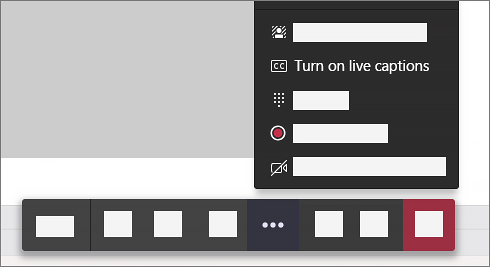 To stop using live captions, go to the meeting controls and select  More options … > Turn off live captionsGet the most out of your captionsTo make sure your live captions are as accurate as possible try to follow these best practices:Speak clearly, slowly, and directly into the mic. As your distance from the mic increases, captions may become less accurate.Avoid locations with background noiseAvoid having multiple people speak at the same timeUse the highest-quality Teams compatible equipment available to you.WebEx has built-in closed captioning you can turn on from the meeting controls.Go to More option via   at the bottom right side of your screen and click on Captioning.The bottom left side of your screen allow you to toggle on and off Closed Captions.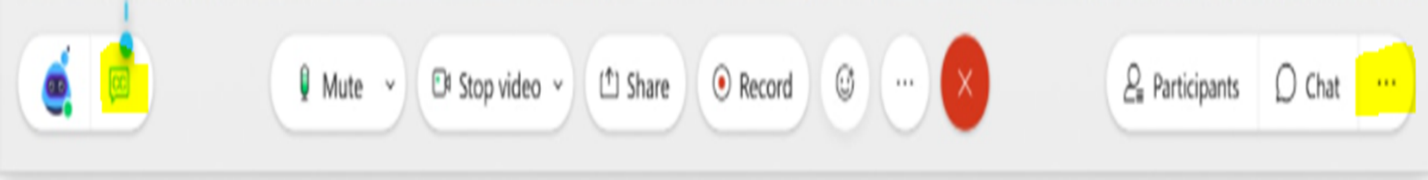 